Памятка родителям, для перечисления денежных средств на счет по укреплению МТБ (спонсорский счет, средства родителей)Действующий номер счета с 04.07.2017 г. (на укрепление материально-технической базы, спонсорский счет)Р/с BY72 AKBB 3642 4230 0201 0330 0000БИК AKBBBY2XУНП 401159337Для оплаты в системе ЕРИПСистема «Расчета ЕРИП» 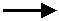 Образование и развитие  Отделы, управления образования   Гомельская область ОО Мозырского района Взносы на укрепление МТБ  Номер плательщика (не указываем) ПродолжитьВводим лицевой счет учреждения __1048__Вводим ФИО ребенкаНаименование учрежденияСумма к оплате.